Instituto Superior de Formación Docente de SAUCE 	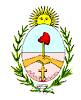 BARTOLOME MITRE 564SAUCE  (CTES)                                                				E-mail:isfdsauce@gmail.com                                                                	MESAS DE EXAMENES TURNO JULIO-AGOSTO 2020PROFESORADO DE EDUCACION PRIMARIA  LLAMADO 16/10/2020 CIENCIAS SOCIALESSOCIOLOGIA DE LA EDUCACIONENSEÑANZA DE LAS CS SOCIALESFILOSOFIAGUALTIERI ROSA _______________________RODRIGUEZ JESICA EVELIN ____________MOREL MAXIMILIANO A__________________Suplente:  GAUNA ETHEL EVELINA   LLAMADO20/10/2020PSICOLOGIA EDUCACIONALSUJETO DE LA EDUCACION PRIMARIANUÑEZ PAULA_________________________GUALTIERI ROSA_______________________PAREDES FATIMA _______________________Suplente: BOGADO MATIAS NOEL  LLAMADO22/10/2020EDUCACION TECNOLOGICAENSEÑANZA DE LA LENGUA Y LITERATURAGAUNA MARIA ____________________ ZENA DAINA__________________PAREDES FATIMA____________________Suplente: BOGADO MATIAS____________________LLAMADO27/10/2020HISTORIA Y POLITICA DE LA EDUCACION ARGENTINA HISTORIA ARGENTINA  Y LATINAMERICANAETICA Y CIUDADANIAPRACTICA IIIRESIDENCIAGUALTIERI ROSA POMPEYA……………………..RODRIGUEZ JESICA EVELIN…………………………..MOREL MAXIMILIANO A ………………………….SUPLENTE:  ZENA, DAIANA  LLAMADO29/10/2020ENSEÑANZA DE LA MATEMATICAEDUCACION SEXUAL INTEGRALENSEÑANZA DE LAS CIENCIAS NATURALESGONZALEZ CAZON M LAURA______________GAUNA ROMINA _____________CALAGARO DARDO JOSÉ__________SUPLENTE: BOGADO MATIAS NOEL __